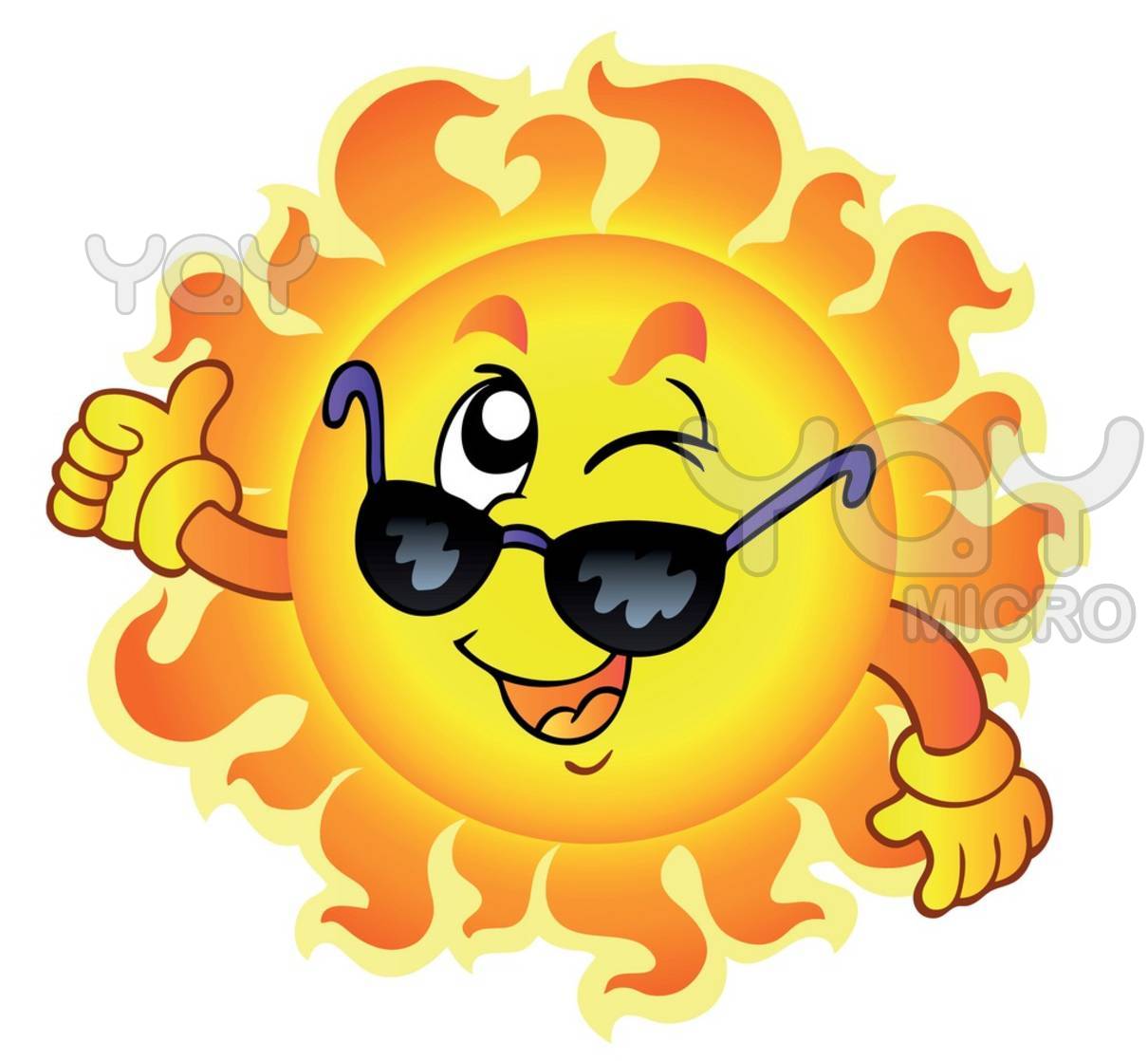 Режим работы кружков:«Школа кинематографистов» 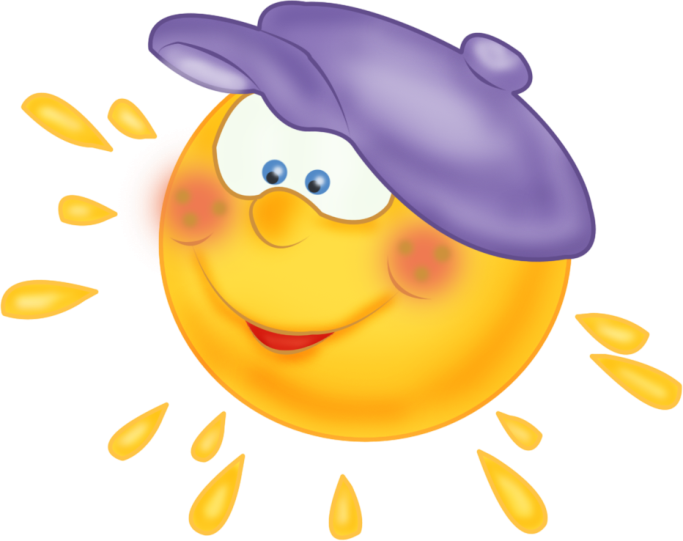 День неделиРаботает кружокВремя Кол-во часовПонедельник«Арт-мастерская»16.30-16.501Вторник«В ритме танца» 16.30- 16.501Среда«Дизайн-студия»16.30-16.501Четверг«Школа безопасности»16.30-16.501Четверг«Дизайн-студия»16.30-16.501Пятница«Арт-мастерская»16.30-16.501Пятница«В ритме танца»15.00-16.301